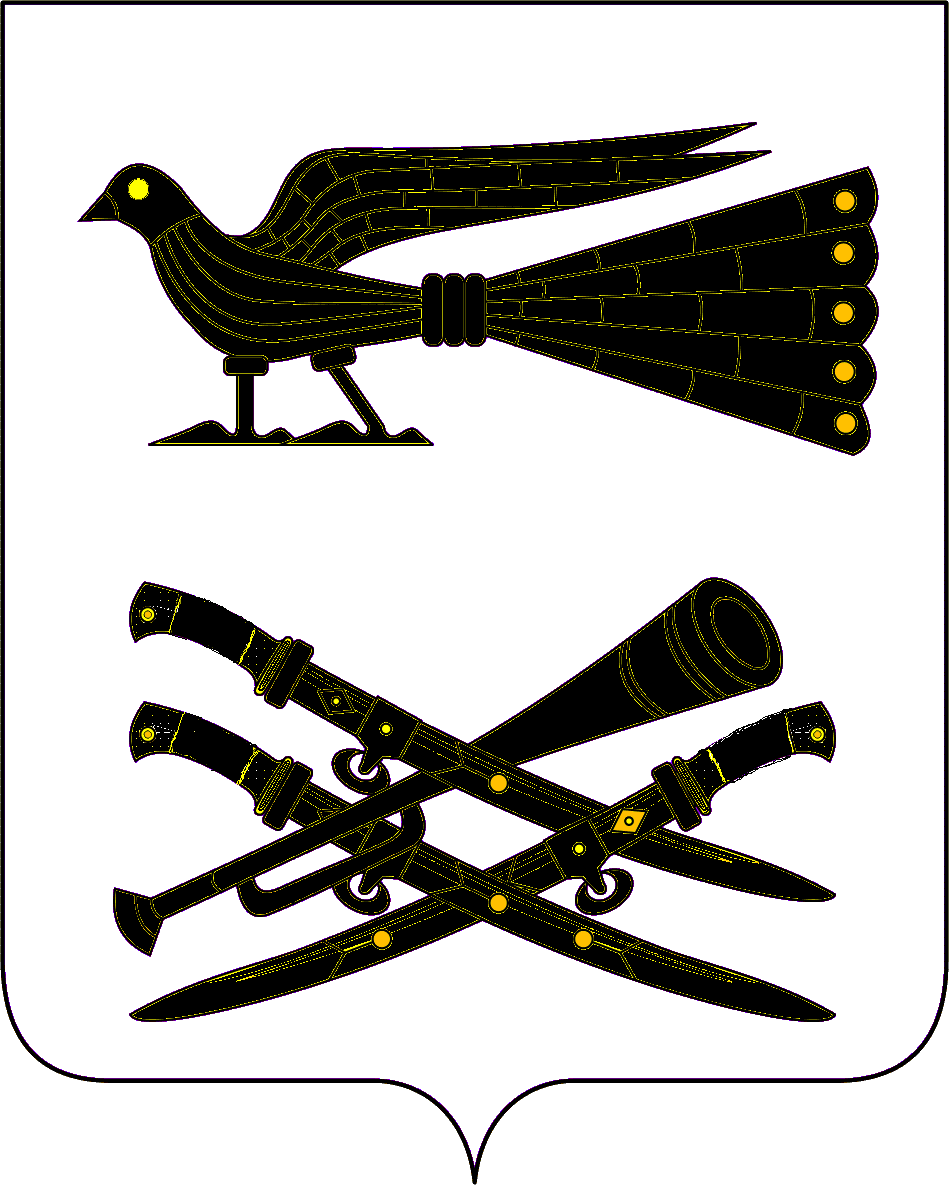 СОВЕТ БУРАКОВСКОГО СЕЛЬСКОГО ПОСЕЛЕНИЯ КОРЕНОВСКОГО РАЙОНАРЕШЕНИЕ                  от 21 ноября 2014 года                                                                                                 № 15х. БураковскийОб отмене решений Совета Бураковского сельского поселения Кореновского района        В целях приведения решений Совета Бураковского сельского поселения   Кореновского  района  в  соответствие  с  Федеральным   законом № 131-ФЗ «Об общих принципах организации местного самоуправления в Российской Федерации» Совет Бураковского сельского поселения Кореновского района    р е ш и л:         1.Отменить решения Совета Бураковского сельского поселения Кореновского района:        от 16.11.2010 №61 «Об установлении налога на имущество физических лиц»;         от 15.12.2010 №72 «О внесении изменений в решение Совета Бураковского сельского поселения № 61 от 16.11.2010 «Об установлении налога на имущество физических лиц»»;        от 25.02.2011 № 85«О внесении изменений в решение Совета Бураковского сельского поселения Кореновского района от 16 ноября 2010 года № 62 (с изменениями № 73от15.12.2010г);         от 26.11.2013 № 205 «О внесении изменений в решение Совета Бураковского сельского поселения Кореновского района от 16 ноября 2010 года №62 ( с изменениями №73от15.12.2010г,№85 от 25.02.2011г».         2. Решение обнародовать на информационных стендах администрации Бураковского сельского поселения в установленном порядке.         3.Решение вступает в силу со дня его  обнародованияГлава Бураковскогосельского поселенияКореновского района                                                                 Л.И.Орлецкая